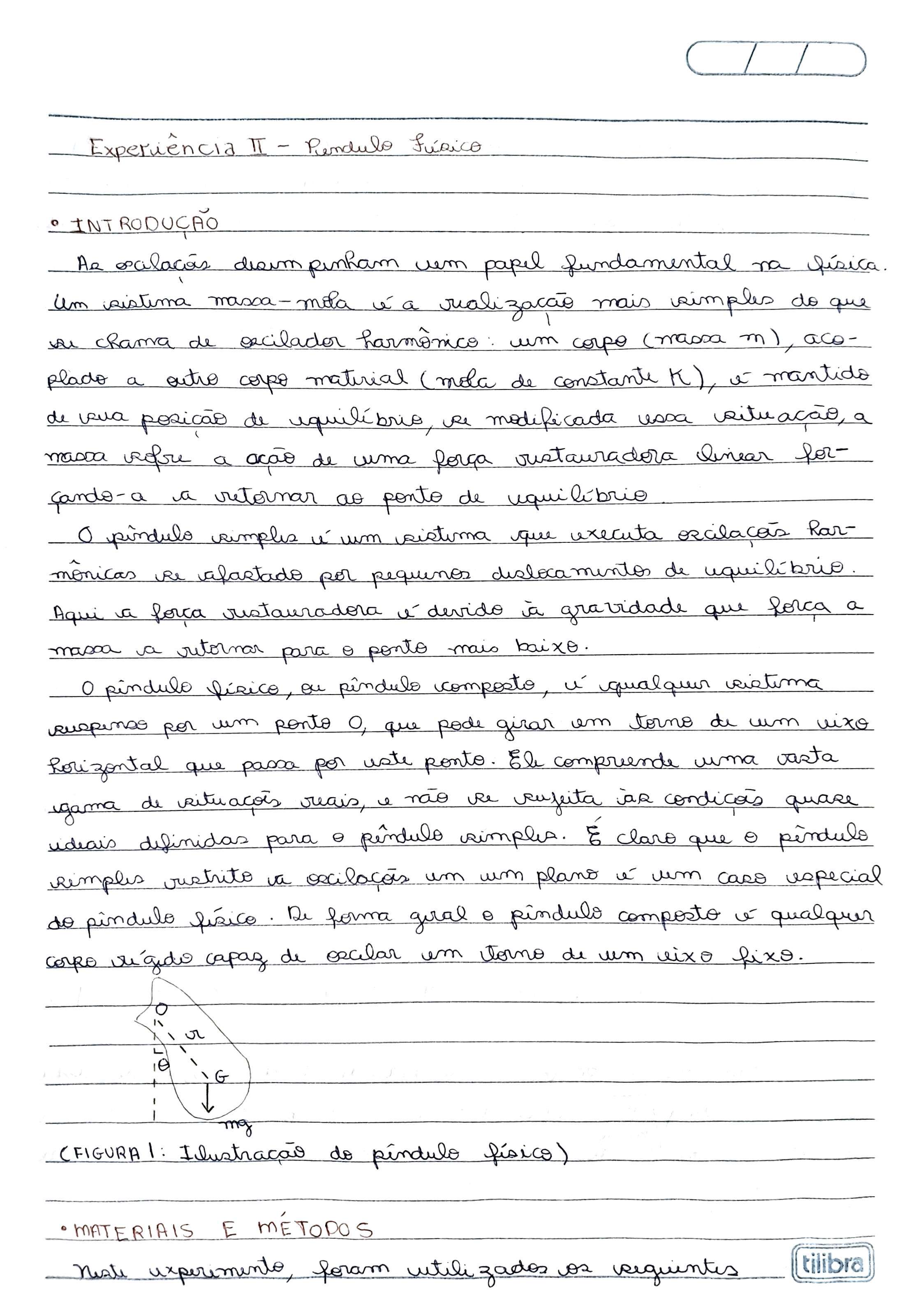 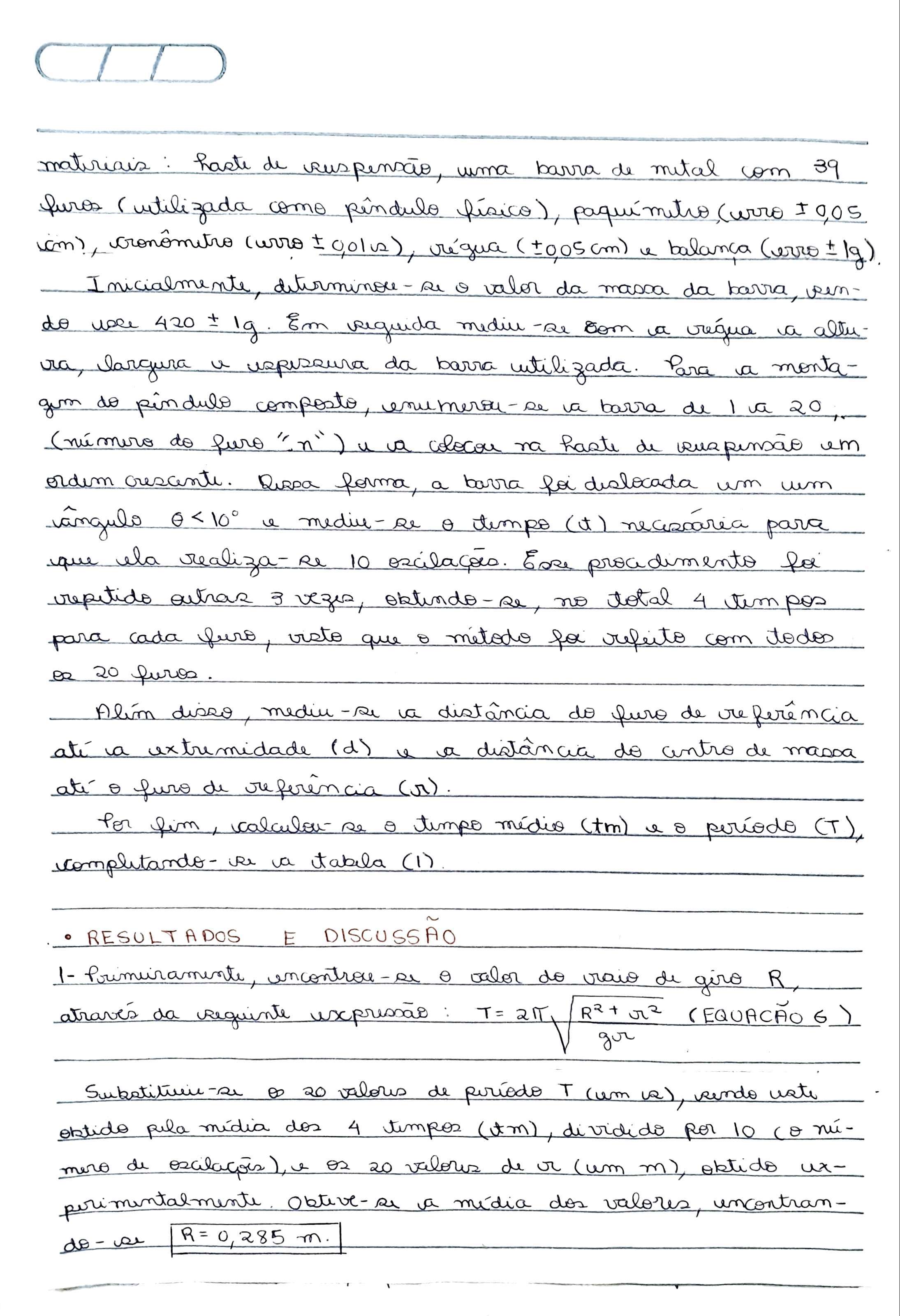 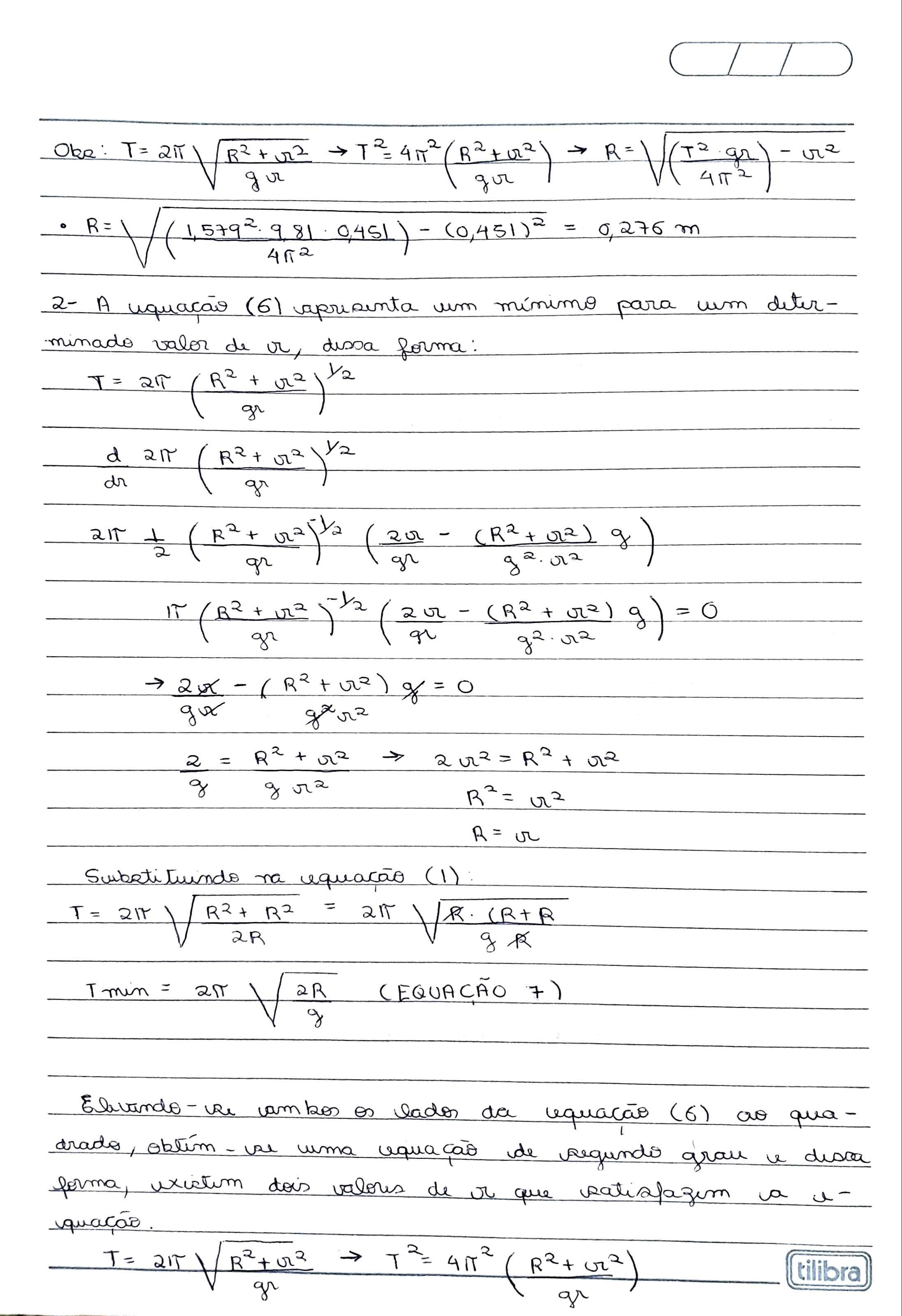 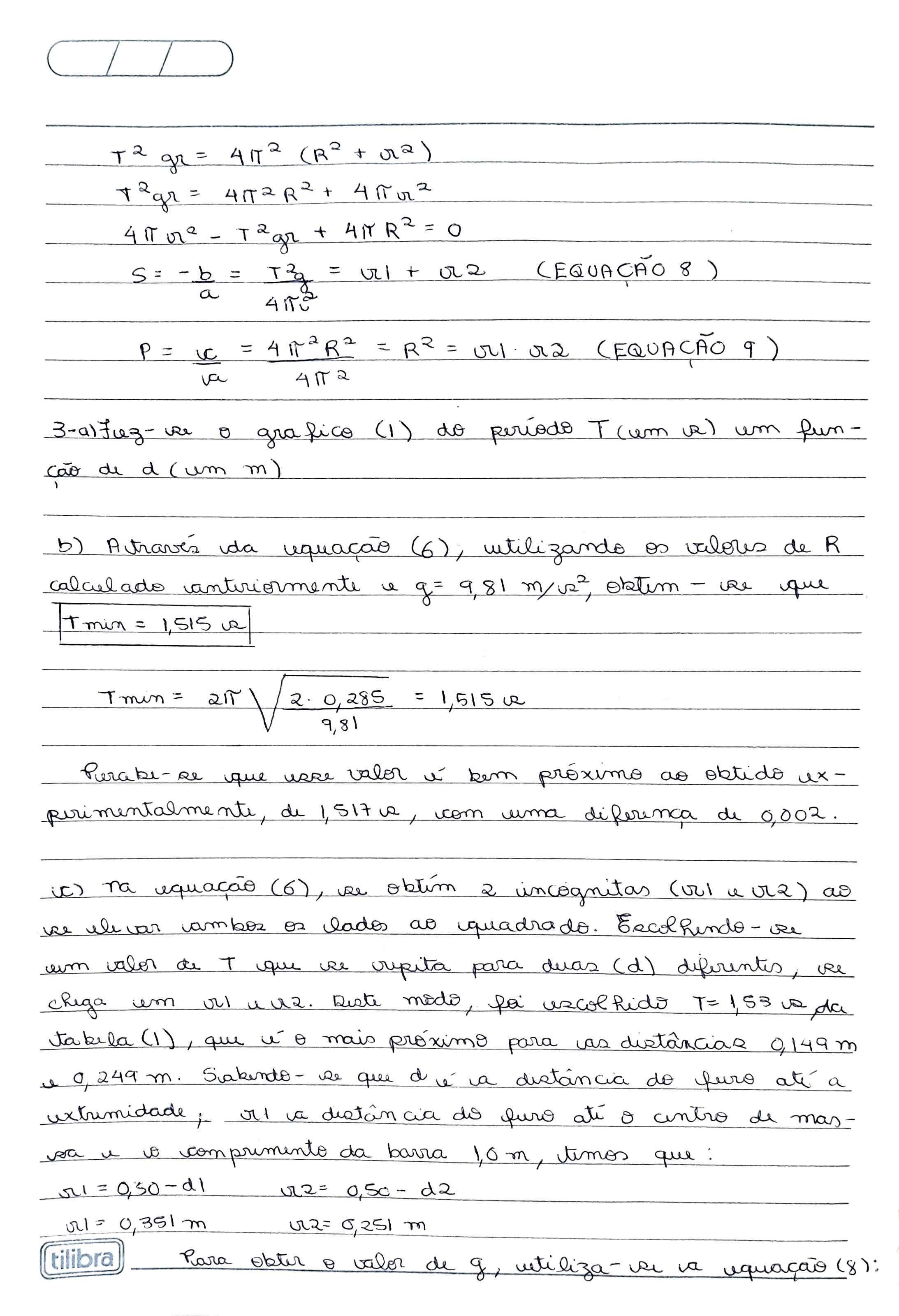 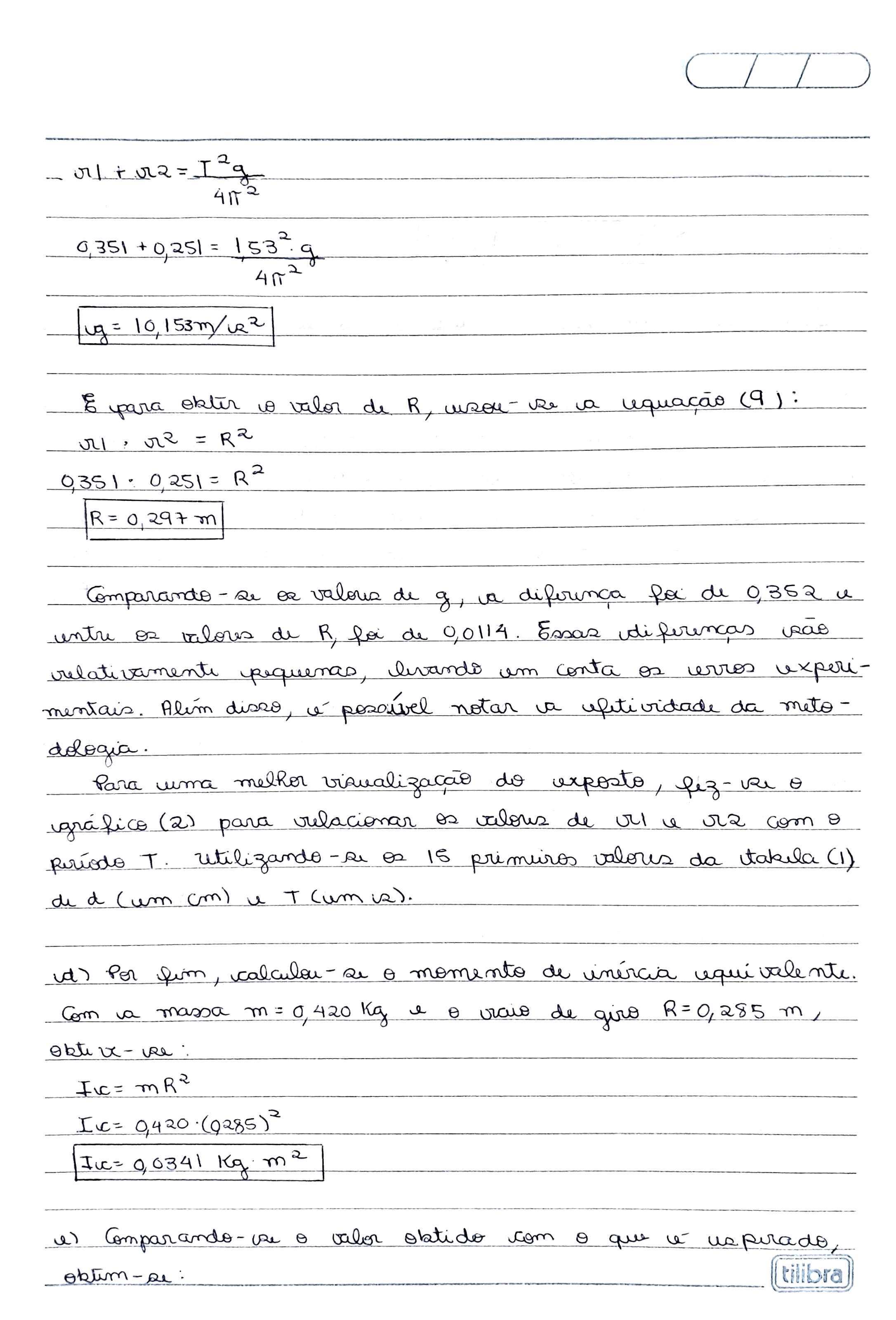 
ANEXOS: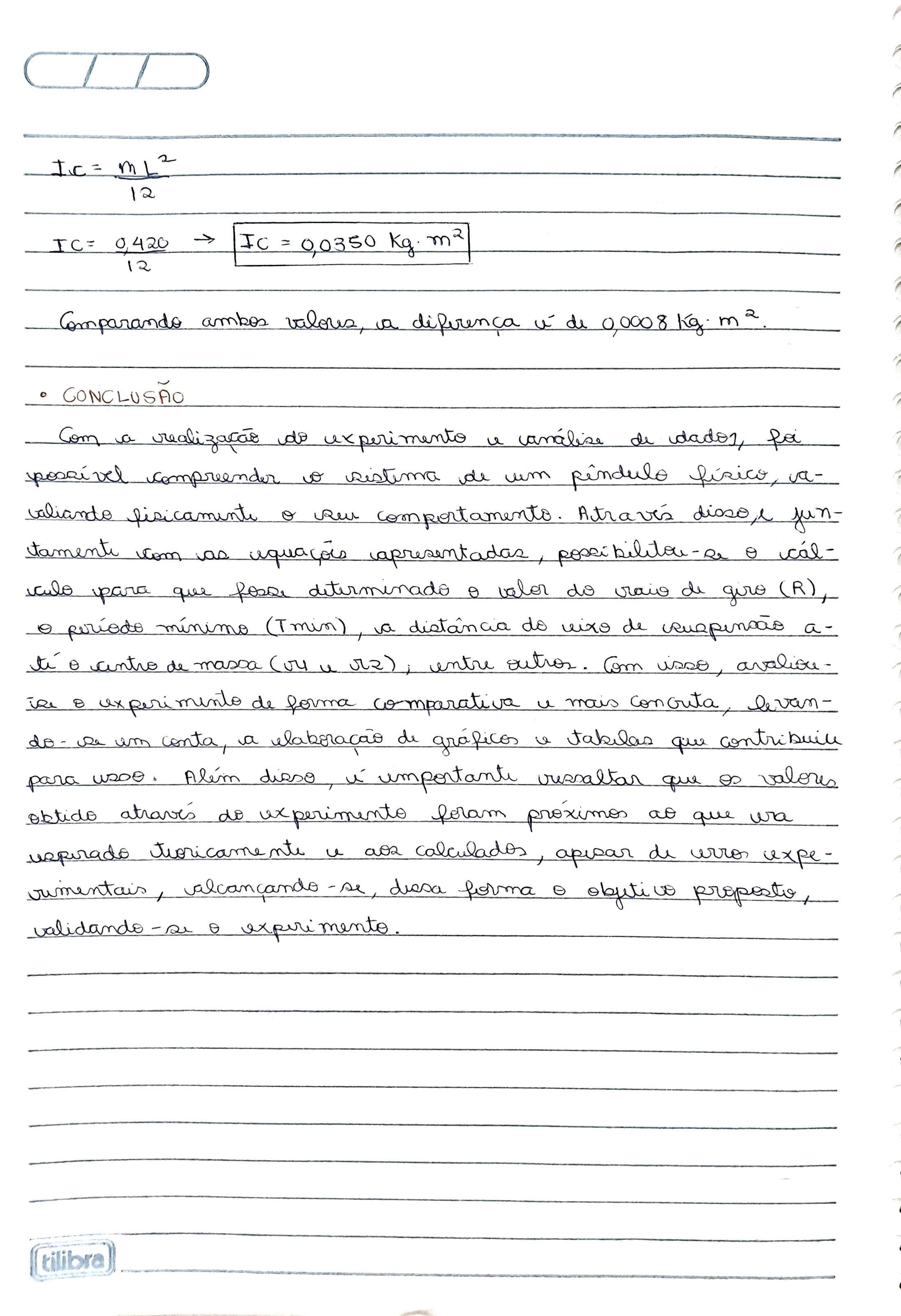 Tabela 1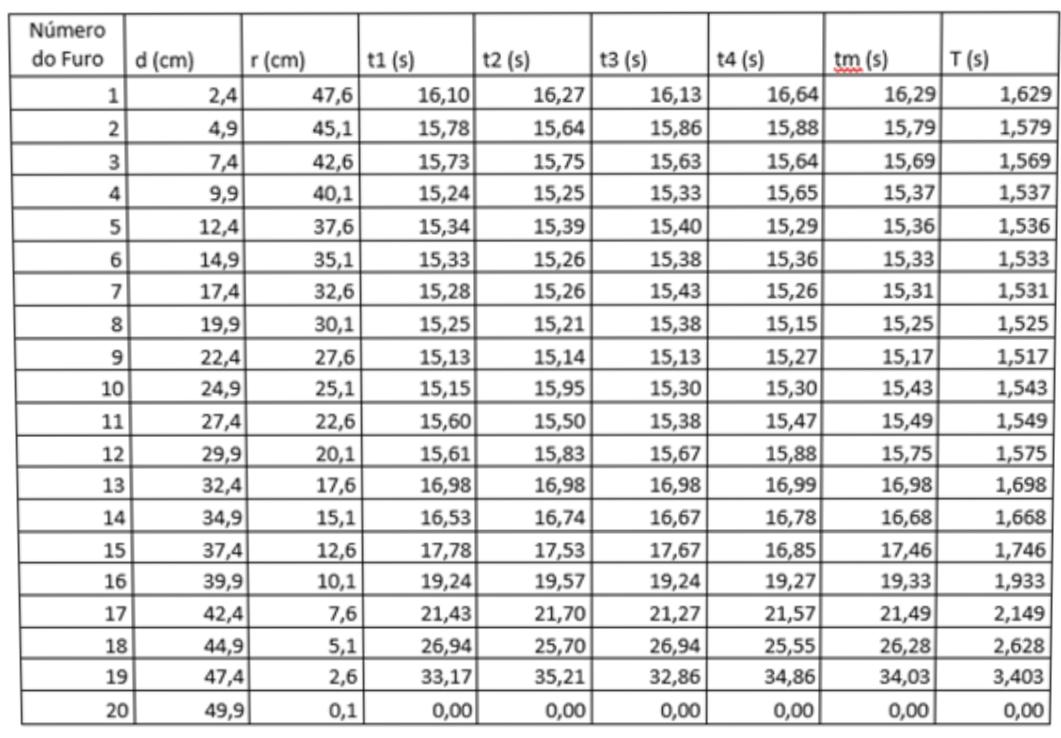 Gráfico 1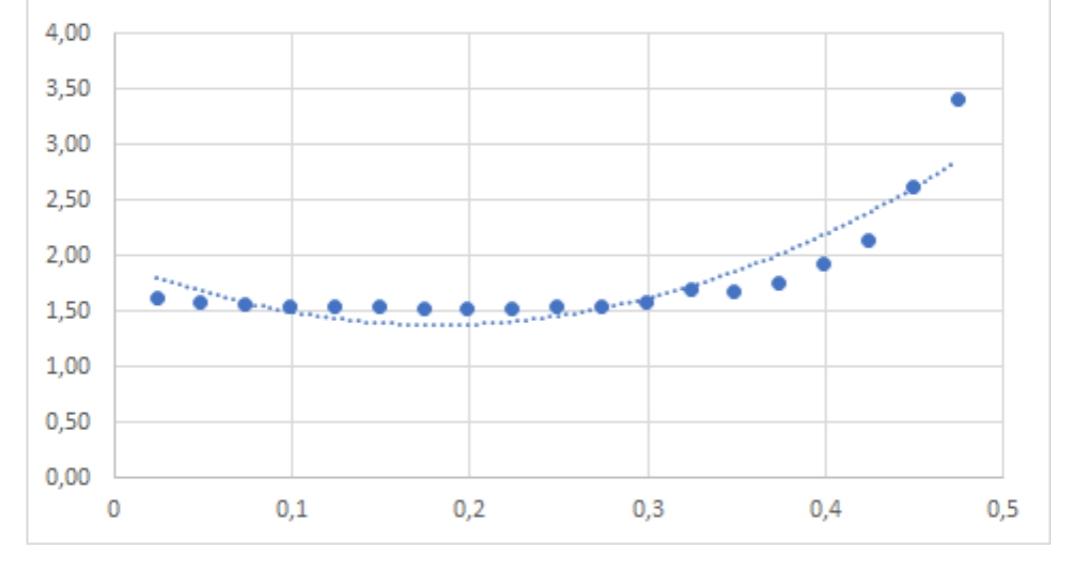 Gráfico 2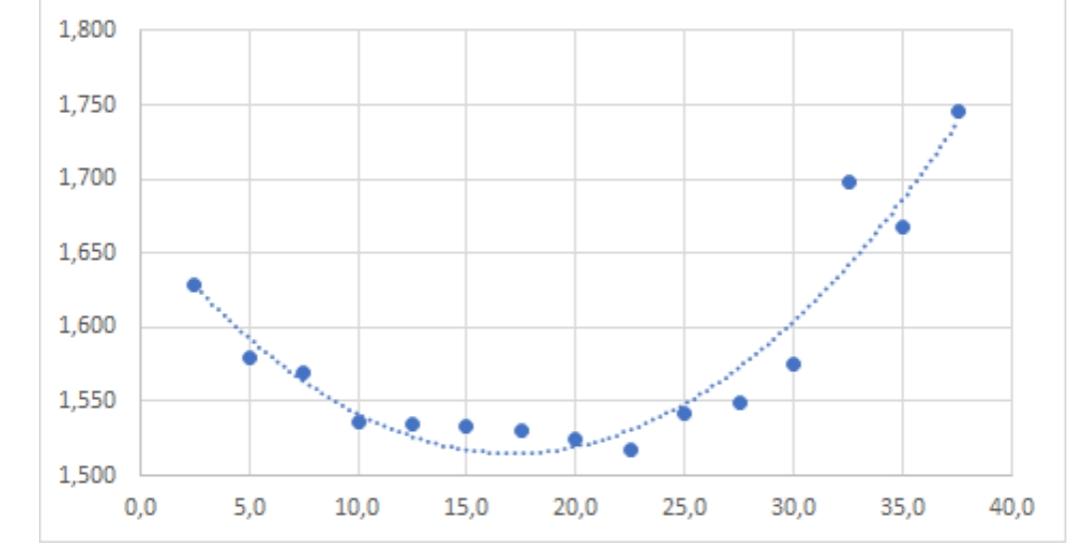 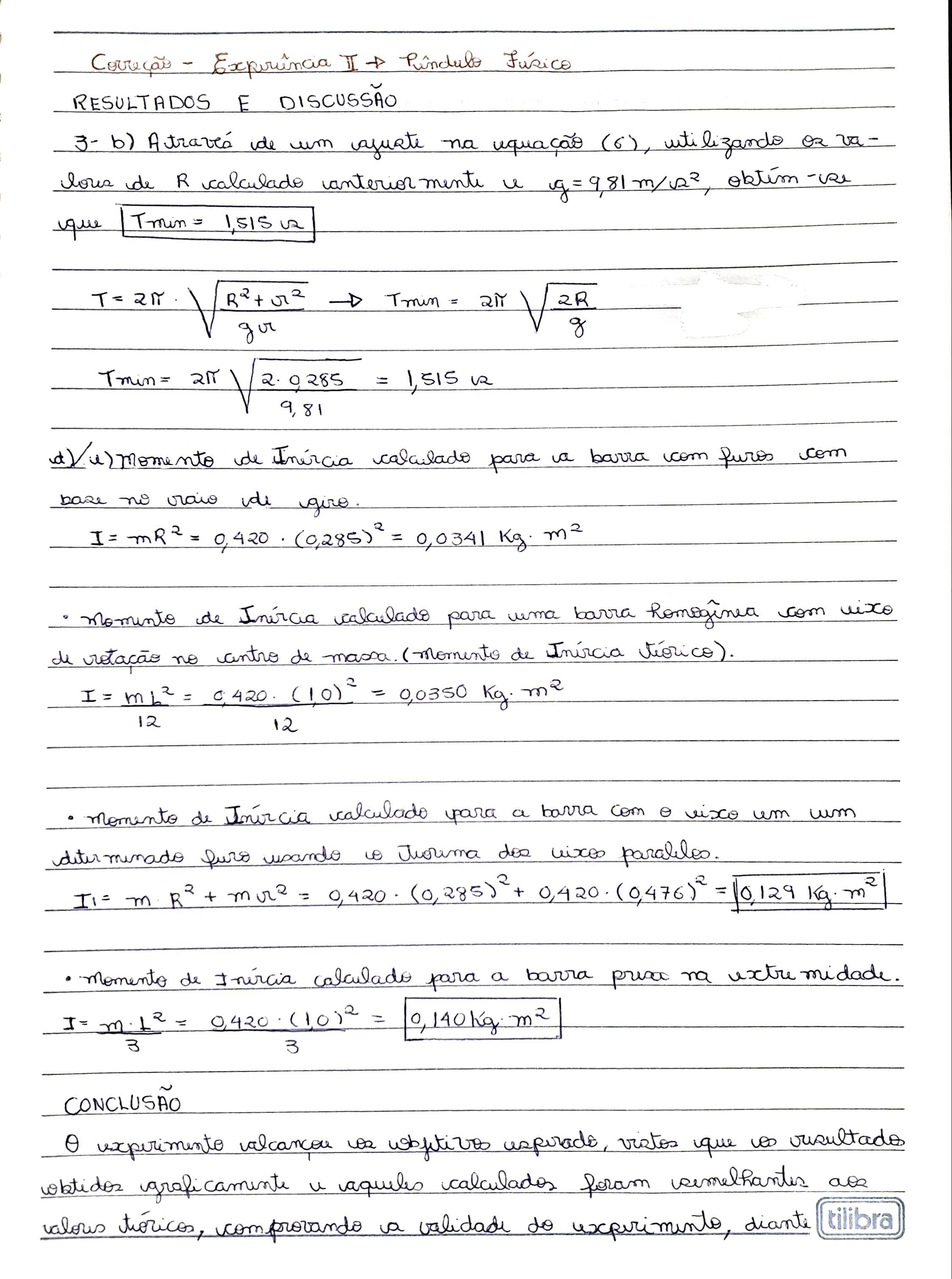 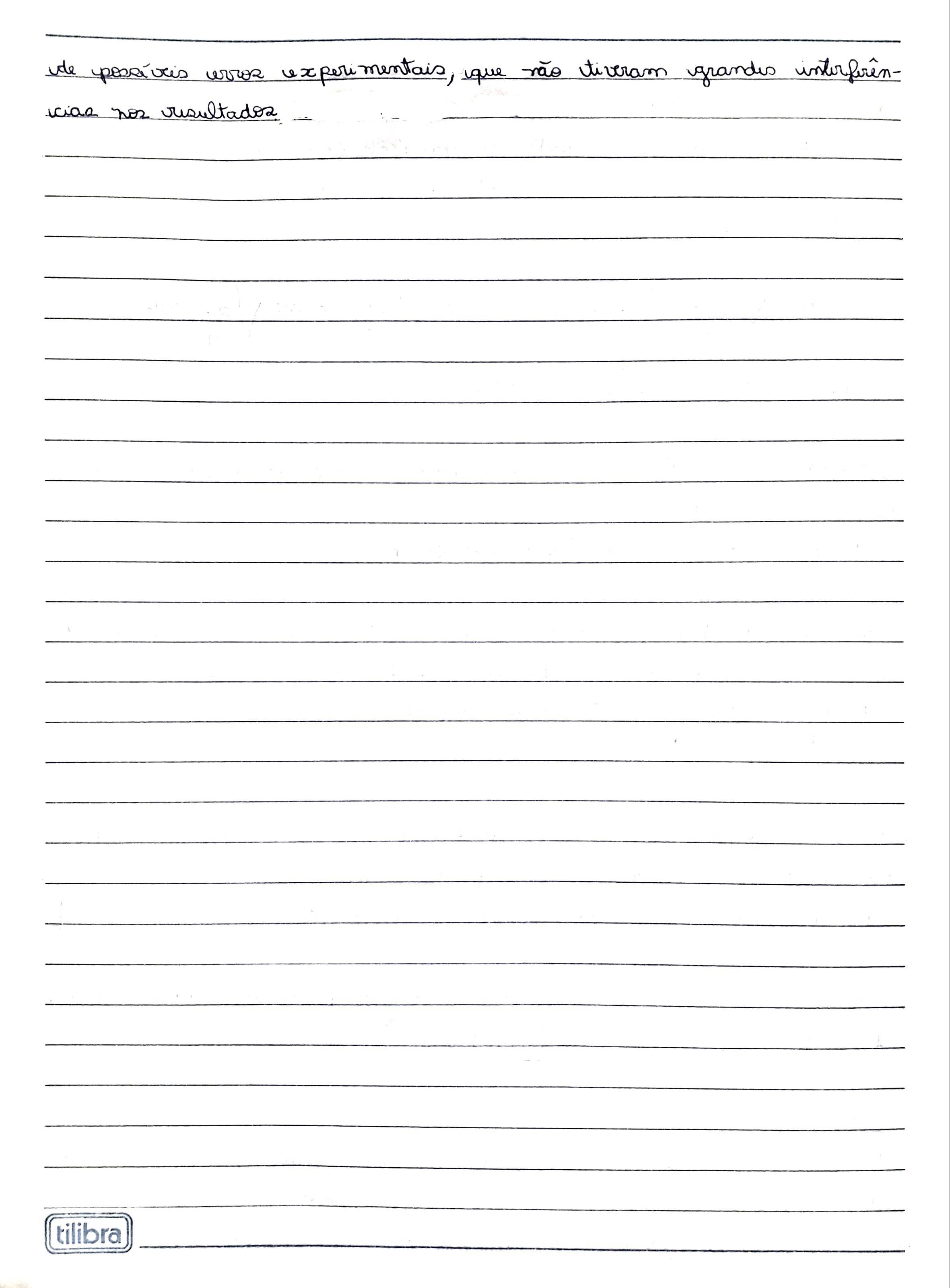 